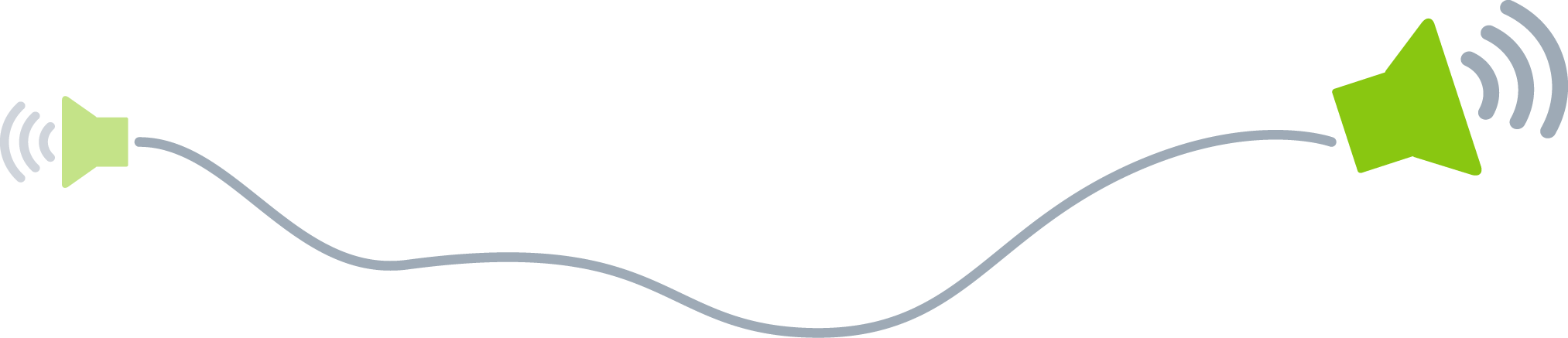 Atmintinė[Pasiruošę rašyti? Tiesiog pažymėkite teksto eilutę arba pastraipą ir vietoj jos pradėkite vesti tekstą. Būtų gerai, jei neįtrauktumėte tarpo pažymėtos srities simbolių dešinėje.][Reikia įtraukti daugiau teksto? Pritaikyti atmintinės formatavimą labai lengva! Norėdami pritaikyti šiame dokumente matomą formatavimą, skirtuke Pagrindinis peržvelkite stilių galeriją.]Nuo:[Siuntėjo vardas]Kam:[Gavėjas]